	Załącznik do                                                                                                     Uchwały Nr XXIV/184/2013	Rady Powiatu Mławskiego	z dnia 22.01.2013r.OBWIESZCZENIERady Powiatu Mławskiegoz dnia 22 stycznia 2013 rokuw sprawie ogłoszenia jednolitego tekstu Uchwały Nr XV/106/2012 Rady Powiatu Mławskiego z dnia 29 marca 2012r. w sprawie nadania Statutu Samodzielnemu Publicznemu Zakładowi Opieki Zdrowotnej w Mławie.1. Na podstawie art. 16 ust.  3 ustawy z dnia 20 lipca 2000r. o ogłaszaniu aktów normatywnych i niektórych innych aktów prawnych ( Dz. U z 2011r. Nr 197, poz. 1172 z póź. zm.) ogłasza się tekst jednolity Uchwały Nr XV/106/2012 
Rady Powiatu Mławskiego z dnia 29 marca 2012r. w sprawie nadania statutu Samodzielnemu Publicznemu Zakładowi Opieki Zdrowotnej w Mławie 
( Dz. Urz. Woj. Maz. z 2012r. poz. 3133), zmieniony:Uchwałą Nr XXI/162/2012 Rady Powiatu Mławskiego z dnia 26 października 2012r. w sprawie zmian w statucie Samodzielnego Publicznego Zakładu Opieki Zdrowotnej w Mławie ( Dz. Urz. Woj. Maz. z 2012r. poz. 7549 ) 
zgodnie z brzmieniem załącznika do niniejszego obwieszczenia.                                       Przewodniczący Rady Powiatu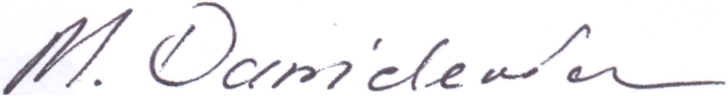                                         Michał DanielewiczZałącznik do ObwieszczeniaRady Powiatu Mławskiegoz dnia 22.01.2013r.Uchwała Nr XV/106/2012Rady Powiatu Mławskiegoz dnia 29 marca 2012rw sprawie nadania statutu Samodzielnemu Publicznemu Zakładowi Opieki Zdrowotnej w Mławie( tekst jednolity )Na podstawie art. 12 pkt 11 ustawy z dnia 5 czerwca 1998 r. o samorządzie powiatowym 
(Dz. U. z 2001 r. Nr 142 poz. 1592 ze zm.) oraz art. 42 ustawy z dnia 15 kwietnia 2011 r. 
o działalności leczniczej (Dz. U. z 2011 r. Nr 112 poz. 654) Rada Powiatu uchwala co następuje:§ 1Nadaje się statut Samodzielnemu Publicznemu Zakładowi Opieki Zdrowotnej w Mławie 
w brzmieniu określonym w załączniku do niniejszej uchwały.§ 2Wykonanie uchwały powierza się Zarządowi Powiatu Mławskiego.§ 3Uchwała wchodzi w życie po upływie 14 dni od dnia ogłoszenia w Dzienniku Urzędowym Województwa Mazowieckiego.Przewodniczący Rady Powiatu                                                                                                     Michał DanielewiczZałącznik do Uchwały Nr XV/106/2012Rady Powiatu Mławskiegoz dnia  29 marca 2012r.S T A T U TSAMODZIELNEGO PUBLICZNEGO ZAKŁADU OPIEKI ZDROWOTNEJ W MŁAWIERozdział  IPostanowienia ogólne§ 1.1.  Samodzielny Publiczny Zakład Opieki Zdrowotnej w Mławie zwany dalej „Zakładem” jest podmiotem leczniczym prowadzonym w formie samodzielnego publicznego zakładu opieki zdrowotnej, w rozumieniu ustawy o działalności leczniczej, udzielającym świadczeń zdrowotnych w zakresie lecznictwa szpitalnego, innego niż szpitalne i ambulatoryjnego.2.  Zakład może używać nazwy skróconej „SPZOZ w Mławie”.3.  Siedzibą Zakładu jest miasto Mława ulica Dr Anny Dobrskiej 1.§ 2.Podmiotem tworzącym Zakład jest  Powiat Mławski.§ 3. Zakład działa na podstawie:1.  Ustawy z dnia 15 kwietnia 2011r. o działalności leczniczej ( Dz. U. z 2011r. Nr 112, poz. 654 ze zm.) zwanej dalej ustawą.2.  Ustawy z dnia 27 sierpnia 2004r. o świadczeniach opieki zdrowotnej finansowanej 
ze środków publicznych ( Dz. U. z 2008r. Nr 164, poz. 1027 ze zm. )3.  Ustawy z dnia 27 sierpnia 2009r. o finansach publicznych ( Dz. U. Nr 157, poz. 1240 
ze zm. ).4.  Ustawy z dnia 29 września 1994r. o rachunkowości ( Dz. U. z 2009r. Nr 152, poz. 1223 
ze zm. )5.  Niniejszego statutu.6.  Innych, obowiązujących w zakresie prowadzonej działalności, przepisów prawa.§ 4.Obszar działania Zakładu stanowi teren Powiatu Mławskiego.§ 5.1.  Zakład może udzielać świadczeń zdrowotnych pacjentom spoza obwodu działania. 2.  Zakład udziela świadczeń zdrowotnych wszystkim zgłaszającym się w nagłych wypadkach                              w szczególności w stanach zagrożenia życia lub zdrowia.3. Zakład udziela świadczeń zdrowotnych nieodpłatnie, za częściową odpłatnością lub  całkowitą odpłatnością, na zasadach określonych przepisami prawa.§ 6.W wykonaniu zadań Zakład współdziała w szczególności z:1.  Innymi podmiotami leczniczymi położonymi na obszarze jego działania oraz poza tym obszarem.2.  Powiatową Stacją Sanitarno – Epidemiologiczną , Wojewódzką Stacją Sanitarno – Epidemiologiczną oraz jednostkami zapewniającymi transport sanitarny.3.  Instytucjami wykonującymi zadania w dziedzinie pomocy społecznej.4.  Organizacjami społecznymi i stowarzyszeniami.5.  Władzami administracyjnymi i lokalnymi samorządami.§ 7.Cele Zakładu:1.Udzielanie świadczeń zdrowotnych na rzecz ubezpieczonych oraz innych osób  uprawnionych. Osobie, która zgłasza się do Zakładu potrzebując natychmiastowego udzielenia świadczeń zdrowotnych ze względu na stan zagrożenia zdrowia lub życia, pomoc medyczna udzielana jest niezwłocznie, a żadne okoliczności nie mogą stanowić podstawy do odmowy udzielenia świadczeń.2. Realizacja profilaktycznych programów zdrowotnych lub programów polityki zdrowotnej zlecanych przez Ministra Zdrowia i finansowanych z budżetu państwa lub podejmowanych i finansowanych przez Narodowy Fundusz Zdrowia lub inne instytucje.3.  Integracja zasobów ochrony zdrowia w obrębie działania Zakładu.4. Efektywne wykorzystanie publicznych środków finansowych dla wykonywania zadań Zakładu.5.  Zapewnienie odpowiedniej jakości świadczeń zdrowotnych..6.  Promocja zdrowia.  § 8.Zadania Zakładu:1.  Udzielanie świadczeń zdrowotnych oraz zawodowe postępowanie służące zachowaniu, przywróceniu lub poprawie zdrowia a w szczególności:     1)   badanie i porada lekarska,     2)   leczenie,     3)   badanie i terapia psychologiczna,     4)   rehabilitacja lecznicza,     5)   opieka nad kobietą ciężarną i jej płodem, porodem, połogiem oraz nad noworodkiem,     6)   opieka nad zdrowym dzieckiem,     7)    badanie diagnostyczne w tym  z analityką medyczną,     8)    pielęgnacja chorych,     9)    pielęgnacja niepełnosprawnych i opieka nad nimi     10) opieka paliatywno - hospicyjna ,      11) zapobieganie powstawaniu urazów i chorób poprzez działanie profilaktyczne oraz szczepienia  ochronne,    12)  czynności z zakresu zaopatrzenia w przedmioty ortopedyczne i środki pomocnicze.2.  Analiza stanu zdrowia populacji  z terenu działania.3.  Uczestniczenie w kształceniu ustawicznym fachowym pracowników medycznych.4.  Promocja zdrowia.5.  Działalność logistyczna zapewniająca prawidłowe funkcjonowanie Zakładu.6.  Wykonywanie innych świadczeń wynikających z dodatkowych umów i programów zdrowotnych.§ 9.Zakład wykonuje świadczenia zdrowotne w zakresie:1.  Podstawowej opieki zdrowotnej.2.  Specjalistycznej opieki ambulatoryjnej.3. Hospitalizacji osób potrzebujących całodobowych lub całodziennych świadczeń zdrowotnych w ramach leczenia szpitalnego.        4.  Pogotowia i pomocy doraźnej.5.  Przeprowadzania  badań profilaktycznych.6.  Anestezjologii i intensywnej terapii.        7.  Ratownictwa medycznego.8.  Medycyny w środowisku nauczania i wychowania (szkolna).9.  Rehabilitacji medycznej.10. Wykonywania badań diagnostycznych.11. Transportu medycznego.Rozdział II Organizacja i Zarządzanie Zakładem§ 10.1.  Zakładem kieruje i reprezentuje go na zewnątrz Dyrektor Zakładu.     Dyrektor samodzielnie podejmuje decyzje dotyczące zakładu i ponosi za nie odpowiedzialność.2.  W czasie nieobecności Dyrektora Zakładu z powodu choroby, urlopu czy innych przyczyn, czynności    należące do jego obowiązków wykonuje zastępca przez niego wyznaczony.§ 11.Dyrektor jest przełożonym wszystkich pracowników Zakładu.§ 12.Podmiot tworzący  nawiązuje z Dyrektorem Zakładu stosunek pracy na podstawie powołania lub umowy o pracę albo zawiera umowę cywilno prawną.§ 13.Do wyłącznej kompetencji Dyrektora należy:1.  Aprobata analiz, planów i programów Zakładu.2.  Reprezentowanie Zakładu na zewnątrz.3.  Wydawanie zarządzeń.4.  Decyzje finansowe, kadrowe i płacowe.5.  Zatrudnienie swoich zastępców, po zasięgnięciu opinii Zarządu Powiatu.§ 14.Dyrektorowi bezpośrednio podlegają: Zastępca Dyrektora d/s. Opieki Zdrowotnej. Główny Księgowy. Zastępca Dyrektora d/s. Administracyjno – Eksploatacyjnych. Zastępca Dyrektora d/s. Pielęgniarstwa / Naczelna Pielęgniarka Pracownik administracyjny sekretariatu. Kierownicy jednostek organizacyjnych: Kierownik Sekcji Służby Pracowniczej i Płac, Kierownik Apteki Zakładowej, Kierownik Sekcji Statystyki Medycznej i Dokumentacji Chorych. Samodzielne stanowiska pracy:1)  Radca Prawny2)  Inspektor d/s p. poż.3)  Inspektor d/s. Obronności4)  Koordynator d/s. Epidemiologicznych5)  Kapelan Szpitalny6)  Pełnomocnik d/s. Systemu Zarządzania Jakością7) Specjalista ds. BHP§ 15.Dyrektor jest odpowiedzialny za zapewnienie udzielania świadczeń zdrowotnych zgodnie z zawartymi umowami. § 16. 1.Zakład składa się z trzech Przedsiębiorstw, zwanych Działami, w których Zakład wykonuje działalność leczniczą:1) Dział Świadczeń Szpitalnych2) Dział Świadczeń Ambulatoryjnych3) Dział Świadczeń Opieki Długoterminowej.2. Sprawnej działalności Przedsiębiorstw służy kadra zarządzająca oraz kadra administracyjna i pracowników obsługi.§ 17.Szczegółową strukturę organizacyjną poszczególnych Działów oraz skład i zadania kadry zarządzającej, administracyjnej i pracowników obsługi określa Regulamin Organizacyjny Samodzielnego Publicznego Zakładu Opieki Zdrowotnej w Mławie.Rozdział IIIRada Społeczna Zakładu§ 18. 1.Rada Społeczna jest organem inicjującym i opiniodawczym Rady Powiatu Mławskiego 
w kluczowych sprawach  funkcjonowania Zakładu.2. Rada Społeczna jest organem doradczym Dyrektora Zakładu.§ 19. Radę Społeczną powołuje i odwołuje Rada Powiatu Mławskiego.§ 20.Do zadań Rady Społecznej należy: Przedstawienie Radzie Powiatu Mławskiego wniosków i opinii w sprawach: 1) zbycia aktywów trwałych oraz zakupu lub przyjęcia darowizny nowej aparatury 
i sprzętu  medycznego,        2) związanych z przekształceniem lub likwidacją Zakładu, rozszerzeniem lub ograniczeniem jego działalności,3)  przyznawania Dyrektorowi Zakładu nagród,     4)  rozwiązania stosunku pracy lub umowy cywilnoprawnej z Dyrektorem Zakładu,     5)  regulaminu organizacyjnego2.  Przedstawienie Dyrektorowi Zakładu wniosków i opinii w sprawach:     1) planu finansowego w tym planu inwestycyjnego,     2) rocznego sprawozdania z realizacji planu finansowego w tym planu inwestycyjnego,     3) kredytów bankowych lub dotacji,     4) podziału zysku.3. Dokonanie okresowych analiz skarg i wniosków wnoszonych przez pacjentów, 
z wyłączeniem spraw podlegających nadzorowi medycznemu.4.  Opiniowanie wniosku w sprawie czasowego zaprzestania działalności leczniczej.5. Uchwalanie regulaminu swojej działalności oraz przedkładanie regulaminu do zatwierdzenia Radzie Powiatu Mławskiego.6.  Wykonanie innych zadań określonych w ustawie i niniejszym Statucie.§ 21.Rada Społeczna składa się z 7 osób.W skład Rady Społecznej wchodzą:Przewodniczący – Starosta Mławski lub wyznaczona przez niego osoba.Przedstawiciel Wojewody MazowieckiegoPrzedstawiciele wybrani przez Radę Powiatu Mławskiego w liczbie 5Członkiem Rady Społecznej nie może być osoba zatrudniona w  Zakładzie.Członek Rady Społecznej może być odwołany w każdym czasie z następujących przyczyn:w przypadku długotrwałej choroby uniemożliwiającej udział w posiedzeniach Rady, na wniosek organu desygnującego do Rady Społecznej,opuszczenia nieusprawiedliwionego 3 posiedzeń Rady,na własną prośbęodbywania kary pozbawienia wolności za przestępstwo umyślne lub nieumyślne,tymczasowego aresztowania.5. W przypadku odwołania członka Rady Społecznej lub jego śmierci Rada Powiatu Mławskiego dokonuje wyboru uzupełniającego do składu Rady Społecznej.6. Członkowi Rady Społecznej przysługuje zwolnienie z wykonywania obowiązków w ramach stosunku pracy na czas uczestnictwa w posiedzeniach Rady Społecznej.7. Za udział w posiedzeniach Rady Społecznej jej członkowi przysługuje od Rady Powiatu Mławskiego rekompensata w wysokości utraconych zarobków, jeżeli z powodu uczestnictwa w posiedzeniu Rady pracodawca udzielił członkowi na ten czas zwolnienia z wykonywania obowiązków pracowniczych bez zachowania prawa do wynagrodzenia. 8. Przewodniczący Rady Społecznej inicjuje i organizuje pracę Rady oraz reprezentuje ją na zewnątrz.9. Kadencja Rady Społecznej trwa 4 lata z tym, że działa do czasu powołania nowej Rady
10. Pierwsze posiedzenie Rady Społecznej zwołuje Rada Powiatu Mławskiego. 11. Sposób zwołania posiedzeń Rady Społecznej, tryb pracy i podejmowania uchwał określa regulamin Rady Społecznej zatwierdzony przez Radę Powiatu Mławskiego.§ 22.W posiedzeniach Rady Społecznej uczestniczy Dyrektor Zakładu.W posiedzeniach Rady Społecznej mają prawo uczestniczyć z głosem doradczym przedstawiciele samorządów medycznych: 1)   Okręgowej Izby LekarskiejOkręgowej Izby Pielęgniarek i PołożnychOkręgowej Izby AptekarskiejPrzedstawiciele organizacji związkowych działających przy Zakładzie.3. Rada może zapraszać na swoje posiedzenia inne osoby.  § 23.1. Od uchwały Rady Społecznej Dyrektorowi Zakładu przysługuje odwołanie do Rady Powiatu   Mławskiego.2. Dyrektor Zakładu składa odwołanie do Rady Powiatu Mławskiego w terminie 7 dni od podjęcia uchwały przez Radę Społeczną.3. Rada Powiatu Mławskiego rozpatruje odwołanie Dyrektora na najbliższym swoim posiedzeniu po otrzymaniu odwołania.4. Odwołanie wstrzymuje wykonanie uchwały Rady Społecznej do czasu jego rozpatrzenia przez Radę Powiatu Mławskiego.  Rozdział IVGospodarka Finansowa§ 24.1.  Podstawą gospodarki Zakładu jest plan finansowy, w tym plan inwestycyjny ustalony przez Dyrektora i zaopiniowany przez Radę Społeczną Zakładu.2.   Zakład pokrywa z posiadanych środków i uzyskiwanych przychodów koszty działalności i reguluje zobowiązania.3. Zakład gospodaruje samodzielnie przekazanymi w nieodpłatne użytkowanie nieruchomościami i majątkiem Powiatu Mławskiego oraz majątkiem własnym     ( otrzymanym lub zakupionym ).4.  Zbycie aktywów trwałych Zakładu, oddanie ich w dzierżawę, najem, użytkowanie oraz użyczenie może nastąpić wyłącznie na zasadach określonych przez Radę Powiatu Mławskiego.§ 25.  1. Zakład może uzyskiwać środki finansowe:    1)  z  umów zawieranych z Narodowym Funduszem Zdrowia    2)  z odpłatnych świadczeń zdrowotnych w szczególności na zlecenie:            a) Rady Powiatu Mławskiego lub innych organów uprawnionych na podstawie odrębnych     przepisów,	b) osób objętych ubezpieczeniem innym niż ubezpieczenie społeczne,            c) instytucji ubezpieczeniowych, 	d) zakładów pracy, organizacji społecznych i innych instytucji,      e) innych zakładów opieki zdrowotnej,                f) osób fizycznych nie objętych ubezpieczeniem lub za świadczenia nie przysługujące w ramach  ubezpieczenia.  3) Na realizację zadań i programów zdrowotnych.  4) Z darowizn, zapisów, spadków oraz ofiarności publicznej, także pochodzenia zagranicznego.                               5) Z zaciąganych  pożyczek.  6) Z kredytu bankowego.  7) Z odpłatnych świadczeń zdrowotnych udzielanych w szczególnych przypadkach.  8) Z innych źródeł na zasadach przewidzianych prawem.2. Zakład może uzyskiwać środki finansowe z wydzielonej działalności gospodarczej innej niż wymieniona w ust.13.  Zakład może otrzymać dotacje budżetowe na:     1)  realizację zadań w zakresie zapobiegania chorobom i urazom lub innych programów  zdrowotnych, oraz promocję zdrowia,  2)  pokrycie kosztów kształcenia i podnoszenia kwalifikacji osób wykonujących zawody medyczne,  3)  inwestycje, w tym zakup wysoko specjalistycznego sprzętu i aparatury medycznej,  4)  cele szczególne, przyznawane na podstawie odrębnych przepisów,4.  Dotacje wymienione w ust. 3 przyznaje Rada Powiatu Mławskiego.5. Zakład może prowadzić działalność gospodarczą na rzecz osób trzecich inną niż wymieniona  w pkt.1 pozyskując dodatkowe środki. § 26.1.  Nadzór nad zakładem sprawuje Rada Powiatu Mławskiego.2.  Rada Powiatu Mławskiego kontroluje i ocenia działalność Zakładu.3.  Kontrola i ocena o których mowa w ust. 2 obejmują w szczególności:  1)  realizację zadań statutowych, dostępność i poziom udzielanych świadczeń,  2)  prawidłowości gospodarowania mieniem,  3)  gospodarkę finansową.4.  Sprawozdanie z działalności Zakładu jest sporządzane  2 razy w roku.5.  W razie stwierdzenia, iż decyzja Dyrektora Zakładu jest sprzeczna z prawem, Rada Powiatu Mławskiego wstrzymuje jej wykonanie oraz zobowiązuje Dyrektora Zakładu do jej zmiany lub cofnięcia.Rozdział VMienie Zakładu§ 27.1.   Wartość majątku Zakładu określają:1)  fundusz  założycielski2)  fundusz  zakładu2.  Fundusz założycielski  stanowi wartość wydzielonej Zakładowi części mienia Powiatu Mławskiego.3. Fundusz zakładu stanowi wartość majątku Zakładu po odliczeniu funduszu założycielskiego.§ 28.Fundusz Założycielski Zakładu zwiększają przekazane z budżetu państwa dotacje na inwestycje i zakup wysoko specjalistycznego sprzętu i aparatury, dotacje z budżetu jednostek samorządu terytorialnego na cele rozwojowe Zakładu oraz dary mające charakter majątku trwałego lub przeznaczone na cele rozwojowe.§ 29.1.  Fundusz Zakładu zwiększa się o: 1)  zysk netto, 2)  kwoty zwiększenia wartości  aktywów trwałych, będących skutkiem ustawowego przeszacowania tych aktywów,         3)  kwoty środków pieniężnych przekazane na pokrycie ujemnego wyniku finansowego, o którym mowa w art.59 ust. 2 ustawy.2.  Fundusz zakładu zmniejsza się o: 1)  stratę netto2)  koszty zmniejszenia wartości aktywów  trwałych, będącego skutkiem ustawowego przeszacowania    tych aktywów.§ 30.Zakład decyduje samodzielnie o podziale zysku po zasięgnięciu opinii Rady Społecznej Zakładu.§ 31.1. Ujemny wynik finansowy Zakład pokrywa we własnym zakresie.2. Ujemny wynik finansowy nie może być podstawą do zaprzestania działalności Zakładu jeśli jego  dalsze istnienie uzasadnione jest celami i zadaniami do których realizacji został utworzony, a realizacji tych zadań nie może przejąć inny Zakład w sposób zapewniający nieprzerwane sprawowanie opieki zdrowotnej nad ludnością.3. Podmiot tworzący Zakład tj.  Rada Powiatu Mławskiego, może w terminie 3 miesięcy od upływu terminu zatwierdzenia sprawozdania finansowego Zakładu, pokryć ujemny wynik finansowy za rok obrotowy tego Zakładu, jeżeli wynik ten, po dodaniu kosztów amortyzacji, ma wartość ujemną – do wysokości tej wartości.4. Ujemny wynik finansowy i koszty amortyzacji, o których mowa w pkt. 3, dotyczą roku obrotowego objętego sprawozdaniem finansowym.5. W przypadku niepokrycia ujemnego wyniku finansowego w sposób określony w 
pkt. 3 Rada Powiatu Mławskiego w terminie 12 miesięcy od upływu terminu określonego w pkt. 3 podejmie uchwałę o zmianie formy organizacyjno – prawnej albo o likwidacji Zakładu.6. Uchwała Rady Powiatu Mławskiego o likwidacji Zakładu stanowi podstawę do wykreślenia Zakładu z rejestru podmiotów, wykonujących działalność leczniczą.7. Zobowiązania i należności Zakładu po jego likwidacji stają się zobowiązaniami 
i należnościami Powiatu Mławskiego.§ 32.Zakład prowadzi rachunkowość na zasadach określonych w odrębnych przepisach.Rozdział VIPostanowienia końcowe§ 33.Nadzór nad działalnością merytoryczną i finansową  zakładu sprawuje Rada Powiatu Mławskiego.§ 34.W sprawach nieuregulowanych w Statucie mają zastosowanie odpowiednie przepisy zawarte w  ustawie  działalności leczniczej,  przepisach wydanych na jej podstawie oraz inne powszechnie obowiązujące przepisy prawa.§ 35.Zmiana Statutu wymaga podjęcia przez Radę Powiatu Mławskiego  uchwały o zmianie Statutu.	                                       Przewodniczący Rady Powiatu                                                                                   Michał Danielewicz